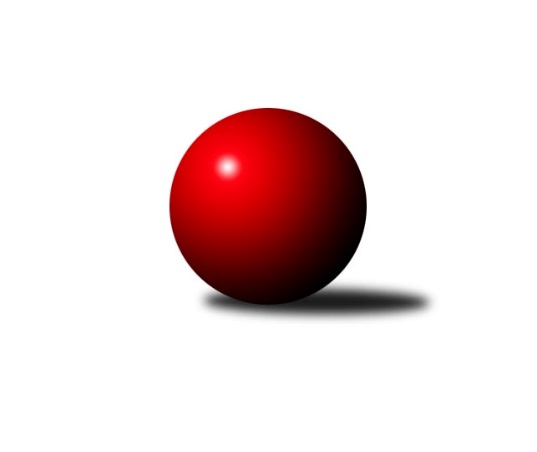 Č.5Ročník 2013/2014	12.10.2013Nejlepšího výkonu v tomto kole: 2725 dosáhlo družstvo: TJ  Odry ˝A˝Severomoravská divize 2013/2014Výsledky 5. kolaSouhrnný přehled výsledků:SKK Ostrava B	- Sokol Přemyslovice ˝B˝	12:4	2440:2423		12.10.KK Minerva Opava ˝A˝	- SKK Jeseník ˝A˝	4:12	2694:2702		12.10.TJ Sokol Chvalíkovice ˝A˝	- KK Hranice ˝A˝	8:8	2403:2405		12.10.TJ Pozemstav Prostějov	- TJ Horní Benešov ˝B˝	12:4	2645:2604		12.10.TJ  Odry ˝A˝	- TJ Opava ˝B˝	10:6	2725:2613		12.10.KK Lipník nad Bečvou ˝A˝	- TJ Opava ˝C˝	14:2	2469:2167		12.10.TJ Jiskra Rýmařov ˝A˝	- TJ Sokol Sedlnice ˝A˝	14:2	2678:2582		12.10.Tabulka družstev:	1.	TJ  Odry ˝A˝	5	5	0	0	66 : 14 	 	 2625	10	2.	TJ Jiskra Rýmařov ˝A˝	5	4	1	0	56 : 24 	 	 2576	9	3.	TJ Pozemstav Prostějov	5	4	0	1	46 : 34 	 	 2510	8	4.	SKK Jeseník ˝A˝	5	3	0	2	48 : 32 	 	 2635	6	5.	KK Lipník nad Bečvou ˝A˝	5	3	0	2	46 : 34 	 	 2464	6	6.	TJ Sokol Chvalíkovice ˝A˝	5	2	1	2	40 : 40 	 	 2545	5	7.	KK Hranice ˝A˝	5	2	1	2	38 : 42 	 	 2501	5	8.	TJ Horní Benešov ˝B˝	5	2	0	3	37 : 43 	 	 2619	4	9.	TJ Sokol Sedlnice ˝A˝	5	2	0	3	37 : 43 	 	 2534	4	10.	SKK Ostrava B	5	2	0	3	34 : 46 	 	 2437	4	11.	KK Minerva Opava ˝A˝	5	2	0	3	30 : 50 	 	 2562	4	12.	TJ Opava ˝B˝	5	1	0	4	34 : 46 	 	 2548	2	13.	Sokol Přemyslovice ˝B˝	5	1	0	4	28 : 52 	 	 2494	2	14.	TJ Opava ˝C˝	5	0	1	4	20 : 60 	 	 2372	1Podrobné výsledky kola:	 SKK Ostrava B	2440	12:4	2423	Sokol Přemyslovice ˝B˝	Zdeněk Kuna	 	 186 	 206 		392 	 0:2 	 401 	 	210 	 191		Miroslav Ondrouch	Dominik Böhm	 	 221 	 198 		419 	 2:0 	 404 	 	218 	 186		Milan Dvorský	Tomáš Polášek	 	 199 	 216 		415 	 2:0 	 408 	 	218 	 190		Jiří Kankovský	Lenka Pouchlá	 	 235 	 201 		436 	 2:0 	 419 	 	220 	 199		Zdeněk Grulich	Jan Pavlosek	 	 181 	 197 		378 	 0:2 	 399 	 	191 	 208		Jiří Šoupal	Miroslav Složil	 	 203 	 197 		400 	 2:0 	 392 	 	195 	 197		Jan Sedláčekrozhodčí: Nejlepší výkon utkání: 436 - Lenka Pouchlá	 KK Minerva Opava ˝A˝	2694	4:12	2702	SKK Jeseník ˝A˝	Luděk Slanina	 	 204 	 214 		418 	 0:2 	 430 	 	213 	 217		Petr Šulák	Pavel Martinec	 	 236 	 221 		457 	 2:0 	 434 	 	200 	 234		Jiří Vrba	Aleš Fischer	 	 226 	 228 		454 	 0:2 	 466 	 	230 	 236		Václav Smejkal	Tomáš Slavík	 	 221 	 240 		461 	 2:0 	 457 	 	232 	 225		Jiří Vrba	Luděk Slanina	 	 235 	 227 		462 	 0:2 	 463 	 	232 	 231		Zdeněk Janoud	Vladimír Heiser	 	 226 	 216 		442 	 0:2 	 452 	 	240 	 212		Josef Toušrozhodčí: Nejlepší výkon utkání: 466 - Václav Smejkal	 TJ Sokol Chvalíkovice ˝A˝	2403	8:8	2405	KK Hranice ˝A˝	David Hendrych	 	 210 	 213 		423 	 2:0 	 388 	 	182 	 206		Dalibor Vinklar	Antonín Hendrych	 	 201 	 192 		393 	 2:0 	 352 	 	177 	 175		Jaroslav Ledvina	Vladimír Kostka	 	 198 	 206 		404 	 2:0 	 398 	 	181 	 217		František Opravil	Jakub Hendrych	 	 180 	 199 		379 	 0:2 	 415 	 	210 	 205		Jiří Terrich	Vladimír Valenta	 	 208 	 205 		413 	 2:0 	 392 	 	194 	 198		Petr Pavelka	Radek Hendrych	 	 201 	 190 		391 	 0:2 	 460 	 	224 	 236		Anna Ledvinovározhodčí: Nejlepší výkon utkání: 460 - Anna Ledvinová	 TJ Pozemstav Prostějov	2645	12:4	2604	TJ Horní Benešov ˝B˝	Roman Rolenc	 	 242 	 226 		468 	 2:0 	 433 	 	225 	 208		Vlastimil Skopalík	Josef Jurda	 	 222 	 236 		458 	 2:0 	 425 	 	203 	 222		Vladislav Pečinka	Stanislav Feike	 	 190 	 199 		389 	 0:2 	 419 	 	201 	 218		Michal Klich	Eva Růžičková	 	 207 	 217 		424 	 0:2 	 477 	 	242 	 235		Martin Bilíček	František Tokoš	 	 214 	 236 		450 	 2:0 	 421 	 	218 	 203		Petr Dankovič	Miroslav Plachý	 	 244 	 212 		456 	 2:0 	 429 	 	211 	 218		Petr Rakrozhodčí: Nejlepší výkon utkání: 477 - Martin Bilíček	 TJ  Odry ˝A˝	2725	10:6	2613	TJ Opava ˝B˝	Jana Frydrychová	 	 258 	 223 		481 	 2:0 	 432 	 	204 	 228		Maciej Basista	Stanislav Ovšák	 	 214 	 210 		424 	 0:2 	 439 	 	210 	 229		Petr Hendrych	Miroslav Dimidenko	 	 225 	 235 		460 	 0:2 	 465 	 	231 	 234		Pavel Kovalčík	Stanislava Ovšáková	 	 217 	 220 		437 	 0:2 	 444 	 	223 	 221		Vladimír Peter	Marek Frydrych	 	 226 	 230 		456 	 2:0 	 424 	 	214 	 210		Milan Jahn	Karel Chlevišťan	 	 225 	 242 		467 	 2:0 	 409 	 	193 	 216		Rudolf Haimrozhodčí: Nejlepší výkon utkání: 481 - Jana Frydrychová	 KK Lipník nad Bečvou ˝A˝	2469	14:2	2167	TJ Opava ˝C˝	Jaroslav Koppa	 	 195 	 187 		382 	 2:0 	 322 	 	166 	 156		Jana Tvrdoňová	Richard Štětka	 	 216 	 222 		438 	 2:0 	 347 	 	166 	 181		Rudolf Tvrdoň	Jana Kulhánková	 	 187 	 186 		373 	 2:0 	 370 	 	171 	 199		Petr Schwalbe	Petr Hendrych	 	 209 	 208 		417 	 2:0 	 354 	 	187 	 167		Dana Lamichová	Jitka Szczyrbová	 	 235 	 234 		469 	 2:0 	 372 	 	183 	 189		Tomáš Valíček	Vilém Zeiner	 	 178 	 212 		390 	 0:2 	 402 	 	209 	 193		Karel Škrobánekrozhodčí: Nejlepší výkon utkání: 469 - Jitka Szczyrbová	 TJ Jiskra Rýmařov ˝A˝	2678	14:2	2582	TJ Sokol Sedlnice ˝A˝	Josef Matušek	 	 216 	 203 		419 	 0:2 	 440 	 	230 	 210		Jan Stuchlík	Jaroslav Heblák	 	 227 	 219 		446 	 2:0 	 436 	 	220 	 216		Jaroslav Chvostek	Josef Pilatík	 	 212 	 246 		458 	 2:0 	 439 	 	226 	 213		Martin Juřica	Věra Tomanová	 	 230 	 232 		462 	 2:0 	 435 	 	206 	 229		Zdeněk Skala	Jaroslav Tezzele	 	 215 	 223 		438 	 2:0 	 411 	 	221 	 190		Adam Chvostek	Milan Dědáček	 	 229 	 226 		455 	 2:0 	 421 	 	207 	 214		Milan Janyškarozhodčí: Nejlepší výkon utkání: 462 - Věra TomanováPořadí jednotlivců:	jméno hráče	družstvo	celkem	plné	dorážka	chyby	poměr kuž.	Maximum	1.	Anna Ledvinová 	KK Hranice ˝A˝	456.78	301.4	155.3	0.7	3/3	(474)	2.	Marek Frydrych 	TJ  Odry ˝A˝	454.13	299.3	154.9	1.9	2/2	(513)	3.	Josef Touš 	SKK Jeseník ˝A˝	447.75	302.1	145.6	1.1	4/4	(484)	4.	Milan Dědáček 	TJ Jiskra Rýmařov ˝A˝	446.33	308.7	137.7	2.0	3/4	(455)	5.	Aleš Staněk 	TJ Sokol Chvalíkovice ˝A˝	445.50	297.3	148.3	3.8	4/4	(462)	6.	Milan Janyška 	TJ Sokol Sedlnice ˝A˝	444.80	301.4	143.4	3.4	5/5	(486)	7.	Stanislava Ovšáková 	TJ  Odry ˝A˝	444.50	303.6	140.9	2.6	2/2	(461)	8.	Vlastimil Skopalík 	TJ Horní Benešov ˝B˝	443.67	299.8	143.9	4.8	3/3	(455)	9.	Pavel Kovalčík 	TJ Opava ˝B˝	442.89	293.9	149.0	4.4	3/3	(474)	10.	Vladimír Heiser 	KK Minerva Opava ˝A˝	441.33	294.5	146.8	0.7	3/4	(468)	11.	Petr Dankovič 	TJ Horní Benešov ˝B˝	440.56	291.9	148.7	4.9	3/3	(473)	12.	Karel Chlevišťan 	TJ  Odry ˝A˝	440.13	296.6	143.5	2.3	2/2	(493)	13.	David Hendrych 	TJ Sokol Chvalíkovice ˝A˝	440.00	301.3	138.8	3.4	4/4	(461)	14.	Jaroslav Tezzele 	TJ Jiskra Rýmařov ˝A˝	439.75	301.8	138.0	3.9	4/4	(466)	15.	Michal Klich 	TJ Horní Benešov ˝B˝	439.67	285.3	154.3	3.7	3/3	(467)	16.	Tomáš Slavík 	KK Minerva Opava ˝A˝	439.63	297.3	142.4	2.4	4/4	(461)	17.	Václav Smejkal 	SKK Jeseník ˝A˝	439.38	293.9	145.5	2.9	4/4	(466)	18.	Vladislav Pečinka 	TJ Horní Benešov ˝B˝	438.67	297.7	141.0	4.7	3/3	(480)	19.	Zdeněk Janoud 	SKK Jeseník ˝A˝	437.00	306.4	130.6	4.1	4/4	(463)	20.	Miroslav Dimidenko 	TJ  Odry ˝A˝	434.63	293.4	141.3	5.4	2/2	(460)	21.	Pavel Martinec 	KK Minerva Opava ˝A˝	432.13	292.4	139.8	2.3	4/4	(457)	22.	Milan Jahn 	TJ Opava ˝B˝	431.83	295.8	136.0	3.3	2/3	(492)	23.	Jiří Vrba 	SKK Jeseník ˝A˝	431.75	293.8	138.0	7.8	4/4	(434)	24.	Josef Matušek 	TJ Jiskra Rýmařov ˝A˝	431.63	299.3	132.4	7.3	4/4	(442)	25.	Petr Šulák 	SKK Jeseník ˝A˝	431.50	299.6	131.9	5.8	4/4	(460)	26.	Adam Chvostek 	TJ Sokol Sedlnice ˝A˝	431.40	286.8	144.6	4.8	5/5	(464)	27.	Zdeněk Chlopčík 	KK Minerva Opava ˝A˝	431.00	297.8	133.3	5.0	4/4	(459)	28.	Aleš Fischer 	KK Minerva Opava ˝A˝	431.00	304.7	126.3	7.0	3/4	(454)	29.	Věra Tomanová 	TJ Jiskra Rýmařov ˝A˝	430.50	286.3	144.3	3.3	4/4	(462)	30.	Petr Hendrych 	TJ Opava ˝B˝	430.33	288.3	142.0	4.5	3/3	(449)	31.	Jan Sedláček 	Sokol Přemyslovice ˝B˝	430.25	287.8	142.5	4.5	4/5	(488)	32.	Luděk Slanina 	KK Minerva Opava ˝A˝	429.75	291.0	138.8	3.8	4/4	(462)	33.	Zdeněk Grulich 	Sokol Přemyslovice ˝B˝	429.50	296.3	133.3	4.3	4/5	(454)	34.	Josef Čapka 	TJ Pozemstav Prostějov	429.00	320.0	109.0	9.3	3/4	(454)	35.	Zdeněk Macháček 	KK Lipník nad Bečvou ˝A˝	428.83	288.2	140.7	3.8	2/2	(446)	36.	Maciej Basista 	TJ Opava ˝B˝	427.56	289.0	138.6	4.1	3/3	(460)	37.	Miroslav Plachý 	TJ Pozemstav Prostějov	426.67	294.8	131.8	7.8	3/4	(474)	38.	Martin Bilíček 	TJ Horní Benešov ˝B˝	426.33	291.2	135.2	4.5	3/3	(477)	39.	Josef Pilatík 	TJ Jiskra Rýmařov ˝A˝	425.88	289.6	136.3	6.1	4/4	(467)	40.	Lenka Pouchlá 	SKK Ostrava B	425.78	292.3	133.4	3.8	3/3	(458)	41.	Martin Zaoral 	TJ Pozemstav Prostějov	425.33	280.0	145.3	5.3	3/4	(438)	42.	Petr Rak 	TJ Horní Benešov ˝B˝	425.22	295.4	129.8	4.4	3/3	(455)	43.	Richard Štětka 	KK Lipník nad Bečvou ˝A˝	425.13	290.3	134.9	3.6	2/2	(455)	44.	Roman Rolenc 	TJ Pozemstav Prostějov	425.13	295.5	129.6	6.1	4/4	(468)	45.	Jaroslav Chvostek 	TJ Sokol Sedlnice ˝A˝	424.40	287.6	136.8	5.2	5/5	(437)	46.	Vladimír Kostka 	TJ Sokol Chvalíkovice ˝A˝	422.75	289.8	133.0	7.0	4/4	(450)	47.	František Tokoš 	TJ Pozemstav Prostějov	422.25	288.3	134.0	7.8	4/4	(450)	48.	Vladimír Peter 	TJ Opava ˝B˝	420.56	288.4	132.1	3.7	3/3	(444)	49.	Jitka Szczyrbová 	KK Lipník nad Bečvou ˝A˝	420.50	293.9	126.6	5.6	2/2	(469)	50.	Stanislav Ovšák 	TJ  Odry ˝A˝	420.25	293.6	126.6	4.4	2/2	(424)	51.	Eva Růžičková 	TJ Pozemstav Prostějov	420.13	288.4	131.8	6.6	4/4	(442)	52.	Josef Jurda 	TJ Pozemstav Prostějov	419.67	287.7	132.0	4.0	3/4	(458)	53.	Dalibor Vinklar 	KK Hranice ˝A˝	419.00	291.9	127.1	4.7	3/3	(447)	54.	Martin Juřica 	TJ Sokol Sedlnice ˝A˝	418.75	292.3	126.5	8.0	4/5	(439)	55.	Milan Dvorský 	Sokol Přemyslovice ˝B˝	418.40	283.4	135.0	6.4	5/5	(452)	56.	Vladimír Valenta 	TJ Sokol Chvalíkovice ˝A˝	418.25	290.4	127.9	6.9	4/4	(464)	57.	Petr Pavelka 	KK Hranice ˝A˝	416.89	280.6	136.3	5.6	3/3	(437)	58.	Zdeněk Skala 	TJ Sokol Sedlnice ˝A˝	416.00	285.3	130.8	4.0	4/5	(439)	59.	Pavel Močár 	Sokol Přemyslovice ˝B˝	416.00	286.5	129.5	8.0	4/5	(441)	60.	Jakub Hendrych 	TJ Sokol Chvalíkovice ˝A˝	415.38	287.8	127.6	6.4	4/4	(433)	61.	Jan Pavlosek 	SKK Ostrava B	414.25	283.0	131.3	5.5	2/3	(429)	62.	Jiří Šoupal 	Sokol Přemyslovice ˝B˝	413.20	287.6	125.6	6.4	5/5	(439)	63.	Jaroslav Heblák 	TJ Jiskra Rýmařov ˝A˝	412.88	290.3	122.6	10.6	4/4	(446)	64.	Josef Schwarz 	KK Hranice ˝A˝	411.50	289.0	122.5	10.0	2/3	(421)	65.	Karel Škrobánek 	TJ Opava ˝C˝	410.89	273.3	137.6	6.4	3/3	(425)	66.	Vladimír Hudec 	KK Hranice ˝A˝	410.83	289.2	121.7	7.8	2/3	(430)	67.	Jiří Terrich 	KK Hranice ˝A˝	408.50	285.3	123.3	7.0	2/3	(415)	68.	Dominik Böhm 	SKK Ostrava B	408.33	285.4	122.9	4.9	3/3	(419)	69.	Josef Němec 	TJ Opava ˝B˝	408.25	285.8	122.5	5.3	2/3	(424)	70.	Radek Hendrych 	TJ Sokol Chvalíkovice ˝A˝	408.25	287.4	120.9	5.6	4/4	(425)	71.	Dana Lamichová 	TJ Opava ˝C˝	408.00	293.0	115.0	7.7	3/3	(445)	72.	Rudolf Haim 	TJ Opava ˝B˝	407.67	287.5	120.2	7.2	3/3	(425)	73.	Petr Hendrych 	KK Lipník nad Bečvou ˝A˝	406.75	277.6	129.1	5.6	2/2	(417)	74.	Zdeněk Macháček 	KK Lipník nad Bečvou ˝A˝	406.50	288.0	118.5	5.0	2/2	(414)	75.	Tomáš Valíček 	TJ Opava ˝C˝	405.11	282.4	122.7	6.6	3/3	(434)	76.	Tomáš Polášek 	SKK Ostrava B	402.83	272.2	130.7	6.2	3/3	(415)	77.	Miroslav Ondrouch 	Sokol Přemyslovice ˝B˝	402.40	280.2	122.2	5.6	5/5	(433)	78.	Zdeněk Kuna 	SKK Ostrava B	400.83	278.5	122.3	8.0	2/3	(409)	79.	Jaroslav Ledvina 	KK Hranice ˝A˝	400.00	286.8	113.2	9.0	3/3	(434)	80.	Miroslav Složil 	SKK Ostrava B	398.00	276.3	121.7	5.9	3/3	(419)	81.	Daneš Šodek 	SKK Ostrava B	395.50	276.5	119.0	8.0	2/3	(436)	82.	Jan Špalek 	KK Lipník nad Bečvou ˝A˝	395.00	285.0	110.0	9.5	2/2	(395)	83.	Jana Tvrdoňová 	TJ Opava ˝C˝	387.56	278.4	109.1	9.4	3/3	(426)	84.	Rudolf Tvrdoň 	TJ Opava ˝C˝	387.44	277.0	110.4	9.9	3/3	(411)	85.	Josef Plšek 	KK Minerva Opava ˝A˝	385.00	276.0	109.0	8.7	3/4	(435)	86.	Petr Schwalbe 	TJ Opava ˝C˝	384.50	267.5	117.0	13.0	2/3	(411)		Rostislav Cundrla 	SKK Jeseník ˝A˝	481.00	328.0	153.0	0.0	1/4	(481)		Petr Dvorský 	TJ  Odry ˝A˝	459.00	309.0	150.0	3.0	1/2	(459)		Jiří Vrba 	SKK Jeseník ˝A˝	458.00	309.5	148.5	3.0	2/4	(459)		Veronika Poláčková 	TJ Sokol Sedlnice ˝A˝	456.00	289.0	167.0	5.0	1/5	(456)		Jaromír Hendrych ml. 	TJ Horní Benešov ˝B˝	450.00	297.0	153.0	3.0	1/3	(450)		Ladislav Janáč 	TJ Jiskra Rýmařov ˝A˝	448.00	300.0	148.0	3.5	2/4	(461)		Jana Frydrychová 	TJ  Odry ˝A˝	447.00	306.7	140.3	5.0	1/2	(481)		Luděk Zeman 	TJ Horní Benešov ˝B˝	447.00	315.0	132.0	7.0	1/3	(447)		Michal Vavrák 	TJ Horní Benešov ˝B˝	443.00	292.0	151.0	8.0	1/3	(443)		Jan Stuchlík 	TJ Sokol Sedlnice ˝A˝	441.50	303.5	138.0	7.5	2/5	(443)		Jiří Fárek 	SKK Jeseník ˝A˝	439.00	304.0	135.0	8.0	1/4	(439)		Michal Blažek 	TJ Opava ˝C˝	432.00	290.0	142.0	3.5	1/3	(449)		Michal Blažek 	TJ Horní Benešov ˝B˝	425.00	292.0	133.0	4.0	1/3	(425)		Jiří Koloděj 	SKK Ostrava B	418.00	288.0	130.0	4.0	1/3	(418)		Jaroslav Tobola 	TJ Sokol Sedlnice ˝A˝	412.00	282.0	130.0	4.0	1/5	(412)		Iveta Babincová 	TJ  Odry ˝A˝	412.00	294.0	118.0	10.0	1/2	(412)		Jiří Kankovský 	Sokol Přemyslovice ˝B˝	404.50	290.5	114.0	9.0	2/5	(408)		František Opravil 	KK Hranice ˝A˝	398.00	279.0	119.0	6.0	1/3	(398)		Lubomír Škrobánek 	TJ Opava ˝C˝	394.00	289.0	105.0	8.0	1/3	(394)		Antonín Hendrych 	TJ Sokol Chvalíkovice ˝A˝	393.00	277.0	116.0	6.0	1/4	(393)		Vilém Zeiner 	KK Lipník nad Bečvou ˝A˝	392.50	281.0	111.5	7.8	1/2	(407)		Miroslav Setinský 	SKK Jeseník ˝A˝	391.00	275.0	116.0	10.0	1/4	(391)		Marcela Jurníčková 	Sokol Přemyslovice ˝B˝	386.00	267.0	119.0	14.0	1/5	(386)		Stanislav Feike 	TJ Pozemstav Prostějov	385.50	280.0	105.5	8.0	1/4	(389)		Martin Zavacký 	SKK Jeseník ˝A˝	384.00	256.0	128.0	10.0	1/4	(384)		David Juřica 	TJ Sokol Sedlnice ˝A˝	380.00	276.0	104.0	12.0	1/5	(380)		Jaroslav Koppa 	KK Lipník nad Bečvou ˝A˝	378.50	270.0	108.5	10.0	1/2	(382)		Jana Kulhánková 	KK Lipník nad Bečvou ˝A˝	373.00	269.0	104.0	11.0	1/2	(373)		Jan Stískal 	TJ Pozemstav Prostějov	366.00	273.0	93.0	13.0	1/4	(366)		Jakub Telařík 	TJ Sokol Sedlnice ˝A˝	348.00	268.5	79.5	17.5	2/5	(363)		Karel Michalka 	TJ Opava ˝C˝	346.00	232.0	114.0	9.0	1/3	(346)Sportovně technické informace:Starty náhradníků:registrační číslo	jméno a příjmení 	datum startu 	družstvo	číslo startu
Hráči dopsaní na soupisku:registrační číslo	jméno a příjmení 	datum startu 	družstvo	Program dalšího kola:6. kolo19.10.2013	so	9:00	TJ Opava ˝B˝ - KK Lipník nad Bečvou ˝A˝	19.10.2013	so	9:00	KK Hranice ˝A˝ - TJ Pozemstav Prostějov	19.10.2013	so	9:00	TJ Sokol Sedlnice ˝A˝ - KK Minerva Opava ˝A˝	19.10.2013	so	10:00	SKK Jeseník ˝A˝ - TJ Sokol Chvalíkovice ˝A˝	19.10.2013	so	12:00	TJ Opava ˝C˝ - SKK Ostrava B	19.10.2013	so	15:30	Sokol Přemyslovice ˝B˝ - TJ Jiskra Rýmařov ˝A˝	19.10.2013	so	16:00	TJ Horní Benešov ˝B˝ - TJ  Odry ˝A˝	Nejlepší šestka kola - absolutněNejlepší šestka kola - absolutněNejlepší šestka kola - absolutněNejlepší šestka kola - absolutněNejlepší šestka kola - dle průměru kuželenNejlepší šestka kola - dle průměru kuželenNejlepší šestka kola - dle průměru kuželenNejlepší šestka kola - dle průměru kuželenNejlepší šestka kola - dle průměru kuželenPočetJménoNázev týmuVýkonPočetJménoNázev týmuPrůměr (%)Výkon1xJana FrydrychováTJ Odry4811xJitka SzczyrbováKK Lipník A115.994691xMartin BilíčekHorní Benešov B4772xAnna LedvinováHranice A112.74601xJitka SzczyrbováKK Lipník A4691xMartin BilíčekHorní Benešov B110.624772xRoman RolencProstějov4681xJana FrydrychováTJ Odry110.084813xKarel ChlevišťanTJ Odry4671xVěra TomanováRýmařov A108.854621xVáclav SmejkalJeseník A4662xRoman RolencProstějov108.53468